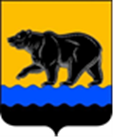 СЧЁТНАЯ ПАЛАТА ГОРОДА НЕФТЕЮГАНСКА16 мкрн., д. 23, помещение № 97, г. Нефтеюганск, Ханты-Мансийский автономный округ - Югра(Тюменская область), 628310, телефон: 20-30-54, факс: 20-30-63 е-mail: sp-ugansk@mail.ru_____________________________________________________________________________________ЗАКЛЮЧЕНИЕна проект изменений в муниципальную программу 
города Нефтеюганска «Профилактика терроризма в городе Нефтеюганске»Счётная палата города Нефтеюганска на основании статьи 157 Бюджетного кодекса Российской Федерации, Положения о Счётной палате города Нефтеюганска, утверждённого решением Думы города Нефтеюганска от 22.12.2021 № 56-VII, рассмотрев проект изменений в муниципальную программу города Нефтеюганска «Профилактика терроризма в городе Нефтеюганске» (далее по тексту – проект изменений), сообщает следующее:1. При проведении экспертно-аналитического мероприятия учитывалось наличие экспертизы:1.1. Департамента финансов администрации города Нефтеюганска на предмет соответствия проекта изменений бюджетному законодательству Российской Федерации и возможности финансового обеспечения его реализации из бюджета города Нефтеюганска.1.2. Департамента экономического развития администрации города Нефтеюганска на предмет соответствия:- Порядку принятия решения о разработке муниципальных программ города Нефтеюганска, их формирования, утверждения и реализации, утверждённому постановлением администрации города Нефтеюганска от 18.04.2019 № 77-нп «О модельной муниципальной программе города Нефтеюганска, порядке принятия решения о разработке муниципальных программ города Нефтеюганска, их формирования, утверждения и реализации» (далее по тексту – Порядок от 18.04.2019 № 77-нп);- Стратегии социально-экономического развития муниципального образования город Нефтеюганск, утверждённой решением Думы от 31.10.2018 № 483-VI «Об утверждении Стратегии социально-экономического развития муниципального образования город Нефтеюганск на период до 2030 года»;- структурных элементов (основных мероприятий) целям муниципальной программы;- сроков её реализации задачам;- целевых показателей, характеризующих результаты реализации муниципальной программы, показателям экономической, бюджетной и социальной эффективности, а также структурных элементов (основных мероприятий) муниципальной программы;- требованиям, установленным нормативными правовыми актами в сфере управления проектной деятельностью.2. Представленный проект изменений в целом соответствует Порядок от 18.04.2019 № 77-нп.3. Проектом изменений планируется:3.1. Целевой показатель муниципальной программы «7. Доля обеспеченности средствами антитеррористической защищённости объектов, находящихся в ведении муниципального образования» увеличить на 0,1% до 87,7%.3.2. Увеличить общий объём финансирования муниципальной программы за счёт средств местного бюджета на сумму 1 395,152 тыс. рублей, в том числе по основному мероприятию:-2.1 «Повышение квалификации по вопросам профилактики терроризма для муниципальных служащих и работников муниципальных учреждений» по соисполнителям муниципальной программы:* департаменту образования администрации города Нефтеюганска (далее – ДО) увеличить бюджетные ассигнования на обучение 2 работников в сумме 8,000 тыс. рублей.При этом в таблицу 1 муниципальной   программы по   показателю «3. Количество муниципальных служащих и работников муниципальных учреждений, прошедших курсы повышения квалификации по вопросам профилактики терроризма (чел.)» указанные изменения не внесены.Рекомендуем устранить замечание.* комитету культуры и туризма администрации города Нефтеюганска (далее – ККиТ) в связи с экономией по результатам торгов уменьшить расходы на 9,000 тыс. рублей.  - 3.1 «Повышение уровня антитеррористической защищённости муниципальных объектов» увеличить бюджетные ассигнования по соисполнителям муниципальной программы:* комитету физической культуры и спорта администрации города Нефтеюганска в общей сумме 489,500 тыс. рублей на поставку системы видеонаблюдения и системы экстренного оповещения о потенциальной угрозе возникновения или возникновении чрезвычайной ситуации;*ККиТ в сумме 9,000 тыс. рублей на поставку регистратора для видеонаблюдения на объект МБУ ДО «Детская школа искусств». В обоснование планируемых расходов представлены коммерческие предложения на поставку регистратора для видеонаблюдения на сумму от 13,000 тыс. рублей, в том числе 4,000 тыс. рублей экономия от приобретения видеодомофона; * ДО в сумме 897,652 тыс. рублей на поставку адресной системы охранной сигнализации для МБОУ «СОШ № 8».4. Финансовые показатели, содержащиеся в проекте изменений, соответствуют расчётам, предоставленным на экспертизу.По итогам проведения экспертизы, необходимо рассмотреть замечание и предложение, изложенное в заключении. Информацию о решении, принятом по результатам рассмотрения рекомендации, направить в адрес Счётной палаты до 20.09.2023 года.Исполняющий обязанности председателя                                   					Э.Н. ХуснуллинаИсполнитель:инспектор инспекторского отдела № 2Счётной палаты города НефтеюганскаБатаева Лариса Николаевнател. 8 (3463) 20-39-48Исх. СП-508-3 от 13.09.2023  